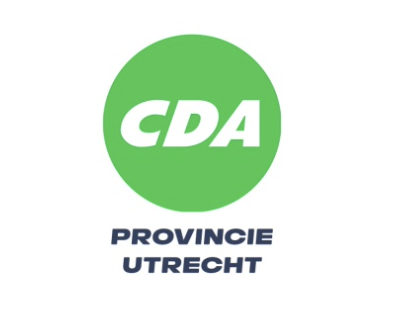 Formulier CV ten behoeve vanO	StatenlidO	Bestuurslid WaterschapOnder maatschappelijke ervaring worden alle taken en (bestuurs-) functies verstaan die u binnen maatschappelijke organisaties hebt uitgevoerd of bekleed. Onder CDA activiteiten worden alle lokale, provinciale en landelijke taken en (bestuurs-) functies bedoeld (ook van CDAV, CDJA en BSV etc.) Onder nevenactiviteiten worden alle relevante activiteiten bedoeld, die niet onder werkervaring of maatschappelijke ervaring geplaatst kunnen worden. 1. ALGEMEENVoorlettersNaamRoepnaamTitulatuurMan / VrouwGeboortedatum en -plaatsAdresPostcodeWoonplaatsProvincieTelefoon PrivéTelefoon MobielTelefoon ZakelijkE-mail PrivéE-mail ZakelijkNationaliteitBurgerlijke staatPaspoortnummer Lid van het CDA sindsCDA-afdeling2. OPLEIDINGEN 
(maximaal 3)Voeg zelf desgewenst meerdere opleidingen toe, door het invulveld opleiding te kopiëren.Naam InstellingBegindatumDiploma Ja / Nee (Einddatum)Omschrijving Opleiding (beknopt)Omschrijving Specialisatie3. WERKERVARING 
(recente 3 functies)Voeg zelf desgewenst meerdere werkervaringen toe, door het invulveld werkervaring te kopiëren.OrganisatieFunctienaamBegindatumEinddatumFunctieomschrijving (beknopt)4. VRIJWILLIGE NEVEN-FUNCTIES(maximaal 5)Voeg zelf desgewenst meerdere ervaringen toe, door het invulveld Vrijwillige nevenfuncties te kopiëren.OrganisatieFunctienaamBegindatumEinddatumBeschrijving werkzaamheden (beknopt)5. CDA-ACTIVITEITEN OF
-FUNCTIESVoeg zelf desgewenst meerdere activiteiten toe, door het invulveld CDA-activiteiten of functies te kopiëren.ActiviteitBegindatumEinddatumOmschrijving activiteit6. BETAALDE NEVEN-FUNCTIESVoeg zelf desgewenst meerdere nevenactiviteiten toe, door het invulveld Betaalde nevenfuncties te kopiëren.ActiviteitBegindatumEinddatumOmschrijving activiteit7. DESKUNDIGHEIDVoeg zelf desgewenst meerdere deskundigheden toe, door het invulveld deskundigheid te kopiëren.Op welk vakgebied of beleidsterrein beschikt u over aantoonbare deskundigheid?Hoe heeft u uw deskundigheid ontwikkeld?Geef een korte omschrijving van uw deskundigheid.8. KWALITEITENOmschrijf uw sterke punten in enkele korte zinnen.9. PERSOONSBESCHRIJVINGHoe wordt u doorgaans door anderen omschreven? Denk daarbij aan persoonskenmerken, eigenschappen of competenties.10. PERSOONLIJKE BELANGSTELLINGOmschrijf uw persoonlijke belangstelling in enkele korte zinnen.11. PUBLICATIESAls u artikelen e.d. heeft gepubliceerd, kunt u deze hier vermelden. (maximaal 5)12. INTEGRITEITBent u in het verleden lid geweest of actief geweest voor een andere politieke partij?Bent u ooit in aanraking geweest met politie en/of justitie?Zijn er omstandigheden aan te geven, bijvoorbeeld in de privésfeer of vanuit (eerdere) werkkring(en) waardoor u mogelijk politiek kwetsbaar bent?Bent u lid of actief geweest van een in Nederland of EU verboden organisatie?Inden ja, kunt u dan een nadere toelichting geven?Ja / NeeJa / NeeJa / NeeJa / Nee13. REFERENTIESReferentie 1NaamOrganisatieTelefoonnummer Referentie 2NaamOrganisatieTelefoonnummer